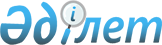 Қазақстан Республикасы Қаржы министрiнiң кейбiр бұйрықтарына өзгерістер мен толықтырулар енгізу туралыҚазақстан Республикасы Қаржы министрінің м.а. 2019 жылғы 20 тамыздағы № 901 бұйрығы. Қазақстан Республикасының Әділет министрлігінде 2019 жылғы 21 тамызда № 19269 болып тіркелді
      БҰЙЫРАМЫН:
      1. "Қазақстан Республикасының Бірыңғай бюджеттік сыныптамасының кейбір мәселелері туралы" Қазақстан Республикасы Қаржы министрінің 2014 жылғы 18 қыркүйектегі № 403 (Нормативтік құқықтық актілерді мемлекеттік тіркеу тізілімінде № 9756 болып тіркелген, "Әділет" ақпараттық-құқықтық жүйесінде 2014 жылғы 17 қазанда жарияланған) бұйрығына мынадай өзгерістер мен толықтырулар енгізілсін:
      көрсетілген бұйрықпен бекітілген Қазақстан Республикасының Бірыңғай бюджеттік сыныптамасында:
      бюджет түсімдерінің сыныптамасында:
      2 "Салықтық емес түсімдер" санатында:
      04 "Мемлекеттік бюджеттен қаржыландырылатын, сондай-ақ Қазақстан Республикасы Ұлттық Банкінің бюджетінен (шығыстар сметасынан) қамтылатын және қаржыландырылатын мемлекеттік мекемелер салатын айыппұлдар, өсімпұлдар, санкциялар, өндіріп алулар" сыныбында:
      1 "Мұнай секторы ұйымдарынан және Жәбірленушілерге өтемақы қорына түсетін түсімдерді қоспағанда, мемлекеттік бюджеттен қаржыландырылатын, сондай-ақ Қазақстан Республикасы Ұлттық Банкінің бюджетінен (шығыстар сметасынан) қамтылатын және қаржыландырылатын мемлекеттік мекемелер салатын айыппұлдар, өсімпұлдар, санкциялар, өндіріп алулар" кіші сыныбында:
      63 "Мұнай секторы ұйымдарынан түсетін түсімдерді қоспағанда, Қазақстан Республикасы Мемлекеттік қызмет істері және сыбайлас жемқорлыққа қарсы іс-қимыл агенттігі, республикалық бюджеттен қаржыландырылатын оның аумақтық бөлімшелері салатын әкімшілік айыппұлдар, өсімпұлдар, санкциялар, өндіріп алулар" ерекшелігі мынадай редакцияда жазылсын:
      "63 Мұнай секторы ұйымдарынан түсетін түсімдерді қоспағанда, Қазақстан Республикасы Мемлекеттік қызмет істері агенттігі, республикалық бюджеттен қаржыландырылатын оның аумақтық бөлімшелері салатын әкімшілік айыппұлдар, өсімпұлдар, санкциялар, өндіріп алулар"; 
      69 "Мұнай секторы ұйымдарынан түсетін түсімдерді қоспағанда, Қазақстан Республикасы Цифрлық даму, қорғаныс және аэроғарыш өнеркәсібі министрлігі, оның республикалық бюджеттен қаржыландырылатын оның аумақтық бөлімшелері салатын әкімшілік айыппұлдар, өсімпұлдар, санкциялар, өндіріп алулар" ерекшелігі мынадай редакцияда жазылсын:
      "69 Мұнай секторы ұйымдарынан түсетін түсімдерді қоспағанда, Қазақстан Республикасы Цифрлық даму, инновациялар және аэроғарыш өнеркәсібі министрлігі, оның республикалық бюджеттен қаржыландырылатын оның аумақтық бөлімшелері салатын әкімшілік айыппұлдар, өсімпұлдар, санкциялар, өндіріп алулар"; 
      мынадай мазмұндағы 72 және 73 ерекшеліктермен толықтырылсын: 
      "72 Мұнай секторы ұйымдарынан түсетін түсімдерді қоспағанда, Қазақстан Республикасы Сауда және интеграция министрлігі, оның республикалық бюджеттен қаржыландырылатын оның аумақтық бөлімшелері салатын әкімшілік айыппұлдар, өсімпұлдар, санкциялар, өндіріп алулар 
      73 Мұнай секторы ұйымдарынан түсетін түсімдерді қоспағанда, Қазақстан Республикасы Экология, геология және табиғи ресурстар министрлігі, оның республикалық бюджеттен қаржыландырылатын оның аумақтық бөлімшелері салатын әкімшілік айыппұлдар, өсімпұлдар, санкциялар, өндіріп алулар"; 
      бюджет шығыстарының функционалдық сыныптамасында:
      01 "Жалпы сипаттағы мемлекеттік қызметтер" функционалдық тобында:
      1 "Мемлекеттік басқарудың жалпы функцияларын орындайтын өкілді, атқарушы және басқа органдар" кіші функциясында: 
      101 "Қазақстан Республикасы Президентінің Әкімшілігі" бюджеттік бағдарламалар әкімшісі бойынша: 
      мынадай мазмұндағы 100 және 111 бюджеттік кіші бағдарламалары бар 007 бюджеттік бағдарламамен толықтырылсын: 
      "007 Орталық коммуникациялар қызметінің жұмысын қамтамасыз ету жөніндегі қызметтер
      100 Орталық коммуникациялар қызметінің жұмысын қамтамасыз ету
      111 Ведомстволық бағыныстағы мемлекеттік мекемелердің күрделі шығыстары";
      3 "Сыртқы саяси қызмет" кіші функциясында:
      мынадай мазмұндағы 159 және 164 бюджеттік бағдарламалары бар 207 және 211 бюджеттік бағдарламалар әкімшілерімен толықтырылсын:
      "207 Қазақстан Республикасы Экология, геология және табиғи ресурстар министрлігі
      159 Қазақстан Республикасы мен Экономикалық ынтымақтастық және даму ұйымының арасындағы ынтымақтастық шеңберінде Қазақстан Республикасының әлеуметтік-экономикалық жағдайына зерттеулер жүргізуді қамтамасыз ету
      164 Қазақстанның Экономикалық ынтымақтастық және даму ұйымымен ынтымақтастығы шеңберінде Қазақстанның Экономикалық ынтымақтастық және даму ұйымының бастамалары мен құралдарына қатысуын қамтамасыз ету
      211 Қазақстан Республикасы Сауда және интеграция министрлігі
      159 Қазақстан Республикасы мен Экономикалық ынтымақтастық және даму ұйымының арасындағы ынтымақтастық шеңберінде Қазақстан Республикасының әлеуметтік-экономикалық жағдайына зерттеулер жүргізуді қамтамасыз ету
      164 Қазақстанның Экономикалық ынтымақтастық және даму ұйымымен ынтымақтастығы шеңберінде Қазақстанның Экономикалық ынтымақтастық және даму ұйымының бастамалары мен құралдарына қатысуын қамтамасыз ету";
      4 "Іргелі ғылыми зерттеулер" кіші функциясында:
      мынадай мазмұндағы 131 бюджеттік бағдарламасы бар 207, 211 және 223 бюджеттік бағдарламалар әкімшісімен толықтырылсын:
      "207 Қазақстан Республикасы Экология, геология және табиғи ресурстар министрлігі
      131 Ғылыми және (немесе) ғылыми-техникалық қызмет субъектілерін базалық қаржыландыруды қамтамасыз ету
      211 Қазақстан Республикасы Сауда және интеграция министрлігі
      131 Ғылыми және (немесе) ғылыми-техникалық қызмет субъектілерін базалық қаржыландыруды қамтамасыз ету
      223 Қазақстан Республикасы Цифрлық даму, инновациялар және аэроғарыш өнеркәсібі министрлігі 
      131 Ғылыми және (немесе) ғылыми-техникалық қызмет субъектілерін базалық қаржыландыруды қамтамасыз ету";
      5 "Жоспарлау және статистикалық қызмет" кіші функциясында:
      мынадай мазмұндағы 011 және 015 бюджеттік кіші бағдарламаларымен 001 бюджеттік бағдарламасы бар 372 бюджеттік бағдарламалардың әкімшісімен толықтырылсын:
      "372 Республикалық маңызы бар қаланың, астананың стратегиялық және экономикалық даму басқармасы
      001 Экономикалық саясатты, мемлекеттік жоспарлау жүйесін қалыптастыру мен дамыту саласындағы мемлекеттік саясатты іске асыру жөніндегі қызметтер
      011 Республикалық бюджеттен берілетін трансферттер есебінен
      015 Жергілікті бюджет қаражаты есебінен";
      мынадай мазмұндағы 002, 004, 061, 100, 106, 107, 108, 109, 115, 118, 119, 123 және 124 бюджеттік бағдарламаларымен толықтырылсын:
      "002 Ақпараттық жүйелер құру
      004 Мемлекеттік органның күрделі шығыстары
      061 Бюджеттік инвестициялар және мемлекеттік-жекешелік әріптестік, оның ішінде концессия мәселелері жөніндегі құжаттаманы сараптау және бағалау
      100 Қазақстан Республикасы Үкіметінің төтенше резерві есебінен іс-шаралар өткізу
      106 Әлеуметтік, табиғи және техногендік сипаттағы төтенше жағдайларды жою үшін жергілікті атқарушы органның төтенше резерві есебінен іс-шаралар өткізу
      107 Жергілікті атқарушы органның шұғыл шығындарға арналған резервінің есебінен іс-шаралар өткізу
      108 Бюджеттік инвестициялық жобалардың техникалық-экономикалық негіздемелерін және мемлекеттік-жекешелік әріптестік жобалардың, оның ішінде концессиялық жобалардың конкурстық құжаттамаларын әзірлеу немесе түзету, сондай-ақ қажетті сараптамаларын жүргізу, мемлекеттік-жекешелік әріптестік жобаларды, оның ішінде концессиялық жобаларды консультациялық сүйемелдеу
      109 Қазақстан Республикасы Үкіметінің шұғыл шығындарға арналған резервінің есебінен іс-шаралар өткізу
      115 Жергілікті атқарушы органы резервінің қаражаты есебінен соттардың шешімдері бойынша жергілікті атқарушы органдардың міндеттемелерін орындау
      118 Қазақстан Республикасы Үкіметінің табиғи және техногендік сипаттағы төтенше жағдайларды жою кезінде халықтың тіршілігін қамтамасыз етуге арналған резервінің есебінен іс-шаралар өткізу
      119 Қазақстан Республикасы Үкіметінің арнайы резерві есебінен іс-шаралар өткізу
      123 Облыстық, республикалық маңызы бар қалалардың, астананың бюджеттерінен берілетін нысаналы трансферттердің есебінен әлеуметтік, табиғи және техногендік сипаттағы төтенше жағдайлардың салдарын жою, әкімшілік-аумақтық бірліктің саяси, экономикалық және әлеуметтік тұрақтылығына, адамдардың өмірі мен денсаулығына қауіп төндіретін жалпы республикалық немесе халықаралық маңызы бар жағдайларды жою бойынша ағымдағы шығыстарға іс-шаралар өткізу
      124 Облыстық, республикалық маңызы бар қалалардың, астананың бюджеттерінен берілетін нысаналы трансферттердің есебінен әлеуметтік, табиғи және техногендік сипаттағы төтенше жағдайлардың салдарын жою, әкімшілік-аумақтық бірліктің саяси, экономикалық және әлеуметтік тұрақтылығына, адамдардың өмірі мен денсаулығына қауіп төндіретін жалпы республикалық немесе халықаралық маңызы бар жағдайларды жою бойынша даму шығыстарына іс-шаралар өткізу";
      6 "Жалпы кадрлық мәселелер" кіші функциясында:
      мынадай мазмұндағы 008 бюджеттік бағдарламасымен 006 және 018 бюджеттік кіші бағдарламалары бар 608 бюджеттік бағдарламалар әкімшісімен толықтырылсын:
      "608 Қазақстан Республикасы Мемлекеттік қызмет істері агенттігі
      008 Мемлекеттік қызмет саласындағы өңірлік хабты институционалдық қолдау және мемлекеттік аппаратты кәсібилендіру, мемлекеттік қызмет көрсету сапасын қамтамасыз ету және сыбайлас жемқорлықтың алдын алу тетіктерін жетілдіру
      006 Республикалық бюджеттен грантты бірлесіп қаржыландыру есебінен
      018 Грант есебінен"; 
      мынадай мазмұндағы 012 бюджеттік бағдарламасымен толықтырылсын:
      "012 Республиканың мемлекеттік қызмет кадрларын тестілеу жөніндегі қызметтер";
      9 "Жалпы сипаттағы өзге де мемлекеттік қызметтер" кіші функциясында:
      мынадай мазмұндағы 001 бюджеттік бағдарламасымен 100, 103, 104, 106, 111 және 123 бюджеттік кіші бағдарламалары бар 207 бюджеттік бағдарламалар әкімшісімен толықтырылсын:
      "207 Қазақстан Республикасы Экология, геология және табиғи ресурстар министрлігі
      001 Экология, геология және табиғи ресурстар саласындағы қызметті үйлестіру жөніндегі қызметтер 
      100 Экология, геология және табиғи ресурстар саласындағы уәкілетті органның қызметін қамтамасыз ету
      103 Социологиялық, талдамалық зерттеулер жүргізу және консалтингтік қызметтер көрсету
      104 Ақпараттық жүйелердің жұмыс істеуін қамтамасыз ету және мемлекеттік органды ақпараттық-техникалық қамтамасыз ету
      106 Қазақстан Республикасы Экология, геология және табиғи ресурстар министрлігінің ведомстволық бағынысты ұйымдардың күрделі шығыстары
      111 Қазақстан Республикасы Экология, геология және табиғи ресурстар министрлігінің күрделі шығыстары
      123 Ағымдағы әкімшілік шығыстар";
      мынадай мазмұндағы 100, 101, 102, 105, 109, 114, 116, 119 және 122 бюджеттік бағдарламаларымен толықтырылсын:
      "100 Қазақстан Республикасы Үкіметінің төтенше резерві есебінен іс-шаралар өткізу
      101 Өкілдік шығындарға арналған қаражат есебінен іс-шаралар өткізу
      102 Қазақстан Республикасы Үкіметінің төтенше резерві есебінен іс-шаралар өткізуге арналған мемлекеттік басқарудың басқа деңгейлеріне берілетін трансферттер
      105 Бюджеттік инвестициялық жобалардың техникалық-экономикалық негіздемелерін және мемлекеттік-жекешелік әріптестік жобалардың, оның ішінде концессиялық жобалардың конкурстық құжаттамаларын әзірлеу немесе түзету, сондай-ақ қажетті сараптамаларын жүргізу, мемлекеттік-жекешелік әріптестік жобаларды, оның ішінде концессиялық жобаларды консультациялық сүйемелдеу
      109 Қазақстан Республикасы Үкіметінің шұғыл шығындарға арналған резервінің есебінен іс-шаралар өткізу
      114 Қазақстан Республикасы Үкіметі резервінің қаражаты есебінен соттардың шешімдері бойынша орталық мемлекеттік органдардың міндеттемелерін орындау 
      116 Қазақстан Республикасы Үкіметінің шұғыл шығындарға арналған резервінің есебінен іс-шаралар өткізуге арналған мемлекеттік басқарудың басқа деңгейлеріне берілетін трансферттер
      119 Қазақстан Республикасы Үкіметінің арнайы резерві есебінен іс-шаралар өткізу
      122 Қазақстан Республикасы Үкіметінің арнайы резерві есебінен іс-шаралар өткізуге арналған мемлекеттік басқарудың басқа деңгейлеріне берілетін трансферттер"; 
      мынадай мазмұндағы 001 бюджеттік бағдарламасымен 100, 101, 102, 104, 111 және 123 бюджеттік кіші бағдарламалары бар 211 бюджеттік бағдарламалар әкімшісімен толықтырылсын:
      "211 Қазақстан Республикасы Сауда және интеграция министрлігі
      001 Ішкі және сыртқы сауда саясатын қалыптастыру және іске асыру, халықаралық экономикалық интеграция, тұтынушылардың құқықтарын қорғау, техникалық реттеу, стандарттау және өлшем бірлігін қамтамасыз ету, шикізаттық емес экспортты дамыту және ілгерілету саласында мемлекеттік саясатты қалыптастыру және іске асыру
      100 Ішкі және сыртқы сауда саясатын қалыптастыру және іске асыру, халықаралық экономикалық интеграция, тұтынушылардың құқықтарын қорғау, техникалық реттеу, стандарттау және өлшем бірлігін қамтамасыз ету, шикізаттық емес экспортты дамыту және ілгерілету саласындағы уәкілетті органның қызметін қамтамасыз ету
      101 Шетелдегі сауда өкілдігінің қызметін қамтамасыз ету
      102 Экономика, сауда, мемлекеттік басқару және тұтынушылардың құқықтарын қорғау саласында зерттеулер жүргізу, әлеуметтік, талдамалық және консалтингтік қызметтер көрсету
      104 Ақпараттық жүйелердің жұмыс істеуін қамтамасыз ету және мемлекеттік органды ақпараттық-техникалық қамтамасыз ету
      111 Қазақстан Республикасы Сауда және интеграция министрлігінің күрделі шығыстары
      123 Ағымдағы әкімшілік шығыстар";
      мынадай мазмұндағы 100, 101, 102, 105, 109, 114, 116, 119 және 122 бюджеттік бағдарламаларымен толықтырылсын:
      "100 Қазақстан Республикасы Үкіметінің төтенше резерві есебінен іс-шаралар өткізу
      101 Өкілдік шығындарға арналған қаражат есебінен іс-шаралар өткізу
      102 Қазақстан Республикасы Үкіметінің төтенше резерві есебінен іс-шаралар өткізуге арналған мемлекеттік басқарудың басқа деңгейлеріне берілетін трансферттер
      105 Бюджеттік инвестициялық жобалардың техникалық-экономикалық негіздемелерін және мемлекеттік-жекешелік әріптестік жобалардың, оның ішінде концессиялық жобалардың конкурстық құжаттамаларын әзірлеу немесе түзету, сондай-ақ қажетті сараптамаларын жүргізу, мемлекеттік-жекешелік әріптестік жобаларды, оның ішінде концессиялық жобаларды консультациялық сүйемелдеу
      109 Қазақстан Республикасы Үкіметінің шұғыл шығындарға арналған резерві есебінен іс-шаралар өткізу
      114 Қазақстан Республикасы Үкіметі резервінің қаражаты есебінен соттардың шешімдері бойынша орталық мемлекеттік органдардың міндеттемелерін орындау
      116 Қазақстан Республикасы Үкіметінің шұғыл шығындарға арналған резерві есебінен іс-шаралар өткізуге арналған мемлекеттік басқарудың басқа деңгейлеріне берілетін трансферттер
      119 Қазақстан Республикасы Үкіметінің арнайы резерві есебінен іс-шаралар өткізу
      122 Қазақстан Республикасы Үкіметінің арнайы резерві есебінен іс-шаралар өткізуге арналған мемлекеттік басқарудың басқа деңгейлеріне берілетін трансферттер";
      мынадай мазмұндағы 001 бюджеттік бағдарламасымен 100, 103, 104, 111 және 123 бюджеттік кіші бағдарламалары бар 223 бюджеттік бағдарламалар әкімшісімен толықтырылсын:
      "223 Қазақстан Республикасы Цифрлық даму, инновациялар және аэроғарыш өнеркәсібі министрлігі
      001 Цифрландыру, инновациялар, аэроғарыш және электрондық өнеркәсіп, ақпараттандыру және байланыс саласындағы ақпараттық қауіпсіздік (киберқауіпсіздік), топографты-геодезия және картография саласындағы мемлекеттік саясатты қалыптастыру және іске асыру
      100 Цифрландыру, инновациялар, аэроғарыш және электрондық өнеркәсіп, ақпараттандыру және байланыс саласындағы ақпараттық қауіпсіздік (киберқауіпсіздік), топографты-геодезия және картография саласындағы басшылық 
      103 Социологиялық, талдамалық зерттеулер жүргізу және консалтингтік қызметтер көрсету
      104 Ақпараттық жүйелердің жұмыс істеуін қамтамасыз ету және мемлекеттік органды ақпараттық-техникалық қамтамасыз ету
      111 Цифрлық даму, инновациялар және аэроғарыш өнеркәсібі министрлігі күрделі шығыстары
      123 Ағымдағы әкімшілік шығыстар";
      мынадай мазмұндағы 002, 100, 101, 102, 105, 109, 114, 116, 119 және 122 бюджеттік бағдарламаларымен толықтырылсын:
      "002 Авариялар мен апаттар кезінде шұғыл шақыру ақпараттық жүйесін құру
      100 Қазақстан Республикасы Үкіметінің төтенше резерві есебінен іс-шаралар өткізу
      101 Өкілдік шығындарға арналған қаражат есебінен іс-шаралар өткізу
      102 Қазақстан Республикасы Үкіметінің төтенше резерві есебінен іс-шаралар өткізуге арналған мемлекеттік басқарудың басқа деңгейлеріне берілетін трансферттер
      105 Бюджеттік инвестициялық жобалардың техникалық-экономикалық негіздемелерін және мемлекеттік-жекешелік әріптестік жобалардың, оның ішінде концессиялық жобалардың конкурстық құжаттамаларын әзірлеу немесе түзету, сондай-ақ қажетті сараптамаларын жүргізу, мемлекеттік-жекешелік әріптестік жобаларды, оның ішінде концессиялық жобаларды консультациялық сүйемелдеу
      109 Қазақстан Республикасы Үкіметінің шұғыл шығындарға арналған резерві есебінен іс-шаралар өткізу
      114 Қазақстан Республикасы Үкіметі резервінің қаражаты есебінен соттардың шешімдері бойынша орталық мемлекеттік органдардың міндеттемелерін орындау
      116 Қазақстан Республикасы Үкіметінің шұғыл шығындарға арналған резерві есебінен іс-шаралар өткізуге арналған мемлекеттік басқарудың басқа деңгейлеріне берілетін трансферттер
      119 Қазақстан Республикасы Үкіметінің арнайы резерві есебінен іс-шаралар өткізу
      122 Қазақстан Республикасы Үкіметінің арнайы резерві есебінен іс-шаралар өткізуге арналған мемлекеттік басқарудың басқа деңгейлеріне берілетін трансферттер";
      241 "Қазақстан Республикасы Энергетика министрлігі" бюджеттік бағдарламалардың әкімшісі бойынша:
      001 "Энергетика, атом энергиясы, мұнай-газ және мұнай-химия өнеркәсібі және қоршаған ортаны қорғау саласындағы қызметті үйлестіру жөніндегі қызметтер" бюджеттік бағдарламасы мен 100 "Энергетика, атом энергиясы, мұнай, газ және мұнай-химия өнеркәсібі және қоршаған ортаны қорғау саласындағы қызметті үйлестіру жөніндегі уәкілетті органның қызметін қамтамасыз ету" кіші бюджеттік бағдарламасының атаулары мынадай редакцияда жазылсын:
      "001 Энергетика, атом энергиясы, мұнай-газ және мұнай-химия өнеркәсібі саласындағы қызметті үйлестіру жөніндегі қызметтер
      100 Энергетика, атом энергиясы, мұнай, газ және мұнай-химия өнеркәсібі саласындағы қызметті үйлестіру жөніндегі уәкілетті органның қызметін қамтамасыз ету";
      243 "Қазақстан Республикасы Ұлттық экономика министрлігі" бюджеттік бағдарламалардың әкімшісі бойынша:
      001 "Инвестициялар тарту жөніндегі мемлекеттік саясатты қалыптастыру, экономика, сауда саясатын, тұтынушылардың құқықтарын қорғау саласындағы саясатты дамыту, табиғи монополиялар субъектілерінің және статистика қызметі саласындағы қызметті peттеу, бәсекелестікті қорғауды қамтамасыз ету, өңірлік даму және кәсіпкерлікті дамыту саласындағы қызметті үйлестіру жөніндегі қызметтер" бюджеттік бағдарламасымен 100 "Инвестициялар тарту жөніндегі мемлекеттік саясатты қалыптастыру, экономика, сауда саясатын, тұтынушылардың құқықтарын қорғау саласындағы саясатты дамыту, табиғи монополиялар субъектілерінің және статистика қызметі саласындағы қызметті peттеу, бәсекелестікті қорғауды қамтамасыз ету, өңірлік даму және кәсіпкерлікті дамыту саласындағы қызметті үйлестіру жөніндегі уәкілетті органның қызметін қамтамасыз ету" және 102 "Экономика, сауда, мемлекеттік басқару, өңірлік даму және тұтынушылардың құқықтарын қорғау салаларында зерттеулер жүргізу, социологиялық, талдамалық және консалтингтік қызметтер көрсету" кіші бюджеттік бағдарламаларының атаулары мынадай редакцияда жазылсын:
      "001 Инвестициялар тарту жөніндегі мемлекеттік саясатты қалыптастыру, экономикалық саясатты дамыту, мемлекеттік материалдық резервті қалыптастыру және іске асыру, табиғи монополиялар субъектілерінің және статистика қызметі саласындағы қызметті peттеу, бәсекелестікті қорғауды қамтамасыз ету, өңірлік даму және кәсіпкерлікті дамыту саласындағы қызметті үйлестіру жөніндегі көрсетілетін қызметтер
      100 Инвестициялар тарту жөніндегі мемлекеттік саясатты қалыптастыру, экономика, тұтынушылардың құқықтарын қорғау саласындағы саясатты дамыту, мемлекеттік материалдық резервті қалыптастыру және іске асыру, табиғи монополиялар субъектілерінің және статистика қызметі саласындағы қызметті peттеу, бәсекелестікті қорғауды қамтамасыз ету, өңірлік даму және кәсіпкерлікті дамыту саласындағы қызметті үйлестіру жөніндегі уәкілетті органның қызметін қамтамасыз ету
      102 Экономика, мемлекеттік басқару, өңірлік даму және материалдық резерв салаларында зерттеулер жүргізу, социологиялық, талдамалық және консалтингтік қызметтер көрсету"; 
      249 "Қазақстан Республикасы Индустрия және инфрақұрылымдық даму министрлігі" бюджеттік бағдарламалардың әкімшісі бойынша:
      001 "Стандарттау, метрология, өнеркәсіп, геология, индустриялық саясатты қалыптастыру, инфрақұрылымды және бәсекелестік нарықты, көлік және коммуникацияны, құрылыс, тұрғын үй-коммуналдық шаруашылығын дамыту саласында мемлекеттік саясатты қалыптастыру және іске асыру" бюджеттік бағдарламасының және 100 "Стандарттау, метрология, өнеркәсіп, геология, индустриялық саясатты қалыптастыру, инфрақұрылымды және бәсекелестік нарықты, көлік және коммуникацияны, құрылыс, тұрғын үй-коммуналдық шаруашылығын дамыту саласындағы уәкілетті органның қызметін қамтамасыз ету" кіші бюджеттік бағдарламасының атаулары мынадай редакцияда жазылсын:
      "001 Өнеркәсіп, қорғаныс өнеркәсібі, бірыңғай әскери-техникалық саясатты және әскери-техникалық ынтымақтастықты жүргізуге қатысу, қорғаныстық тапсырысты қалыптастыру, орналастыру және орындау саласындағы басшылық, индустриялық саясатты қалыптастыру, инфрақұрылымды және бәсекелестік нарықты, көлік және коммуникацияны, құрылыс, тұрғын үй-коммуналдық шаруашылығын дамыту саласындағы мемлекеттік саясатты қалыптастыру және іске асыру
      100 Өнеркәсіп, қорғаныс өнеркәсібі, бірыңғай әскери-техникалық саясатты және әскери-техникалық ынтымақтастықты жүргізуге қатысу, қорғаныстық тапсырысты қалыптастыру, орналастыру және орындау саласындағы басшылық, индустриялық саясатты қалыптастыру, инфрақұрылымды және бәсекелестік нарықты, көлік және коммуникацияны, құрылыс, тұрғын үй-коммуналдық шаруашылығын дамыту саласындағы уәкілетті органның қызметін қамтамасыз ету";
      мынадай мазмұндағы 001 бюджеттік бағдарламасымен 100, 101, 103, 104, 111 және 123 бюджеттік кіші бағдарламалары бар 608 бюджеттік бағдарламалар әкімшісімен толықтырылсын:
      "608 Қазақстан Республикасы Мемлекеттік қызмет істері агенттігі
      001 Мемлекеттік қызмет саласындағы бірыңғай мемлекеттік саясатты қалыптастыру және іске асыру
      100 Мемлекеттік қызмет саласындағы бірыңғай мемлекеттік саясатты қалыптастыру және іске асыру жөніндегі уәкілетті органның қызметін қамтамасыз ету
      101 Мемлекеттік қызметтер көрсету сапасына қоғамдық мониторинг жүргізу бойынша мемлекеттік әлеуметтік тапсырысты қалыптастыру және іске асыру 
      103 Социологиялық, талдамалық зерттеулер жүргізу және консалтингтік қызметтер көрсету
      104 Ақпараттық жүйелердің жұмыс істеуін қамтамасыз ету және мемлекеттік органды ақпараттық-техникалық қамтамасыз ету
      111 Қазақстан Республикасы Мемлекеттік қызмет істері агенттігінің күрделі шығыстары
      123 Ағымдағы әкімшілік шығыстар";
      мынадай мазмұндағы 100, 101, 102, 105, 109, 114, 116, 119 және 122 бюджеттік бағдарламаларымен толықтырылсын:
      "100 Қазақстан Республикасы Үкіметінің төтенше резерві есебінен іс-шаралар өткізу
      101 Өкілдік шығындарға арналған қаражат есебінен іс-шаралар өткізу
      102 Қазақстан Республикасы Үкіметінің төтенше резерві есебінен іс-шаралар өткізуге арналған мемлекеттік басқарудың басқа деңгейлеріне берілетін трансферттер
      105 Бюджеттік инвестициялық жобалардың техникалық-экономикалық негіздемелерін және мемлекеттік-жекешелік әріптестік жобалардың, оның ішінде концессиялық жобалардың конкурстық құжаттамаларын әзірлеу немесе түзету, сондай-ақ қажетті сараптамаларын жүргізу, мемлекеттік-жекешелік әріптестік жобаларды, оның ішінде концессиялық жобаларды консультациялық сүйемелдеу
      109 Қазақстан Республикасы Үкіметінің шұғыл шығындарға арналған резерві есебінен іс-шаралар өткізу
      114 Қазақстан Республикасы Үкіметі резервінің қаражаты есебінен соттардың шешімдері бойынша орталық мемлекеттік органдардың міндеттемелерін орындау
      116 Қазақстан Республикасы Үкіметінің шұғыл шығындарға арналған резерві есебінен іс-шаралар өткізуге арналған мемлекеттік басқарудың басқа деңгейлеріне берілетін трансферттер
      119 Қазақстан Республикасы Үкіметінің арнайы резерві есебінен іс-шаралар өткізу
      122 Қазақстан Республикасы Үкіметінің арнайы резерві есебінен іс-шаралар өткізуге арналған мемлекеттік басқарудың басқа деңгейлеріне берілетін трансферттер";
      340 "Республикалық маңызы бар қаланың, астананың қалалық ортаны регенерациялау басқармасы" бюджеттік бағдарламалардың әкімшісі бойынша:
      мынадай мазмұндағы 032 бюджеттік бағдарламасымен толықтырылсын:
      "032 Ведомстволық бағыныстағы мемлекеттік мекемелерінің және ұйымдарының күрделі шығыстары";
      02 "Қорғаныс" функционалдық тобында:
      1 "Әскери мұқтаждар" кіші функциясында:
      мынадай мазмұндағы 100 бюджеттік кіші бағдарламасымен 002 бюджеттік бағдарламасы бар 249 бюджеттік бағдарламалар әкімшісімен толықтырылсын:
      "249 Қазақстан Республикасы Индустрия және инфрақұрылымдық даму министрлігі
       002 Қорғаныстық-өнеркәсіптік кешен саласындағы қолданбалы ғылыми зерттеулер
      100 Бағдарламалық-мақсатты қаржыландыру шеңберіндегі ғылыми зерттеулер"; 
      мынадай мазмұндағы 004 бюджеттік бағдарламсымен толықтырылсын:
      004 Мемлекеттік қорғаныстық тапсырысты орындауды қамтамасыз ету";
      03 "Қоғамдық тәртіп, қауіпсіздік, құқықтық, сот, қылмыстық-атқару қызметі" функционалдық тобында:
      1 "Құқық қорғау қызметі" кіші функциясында:
      мынадай мазмұндағы 001 бюджеттік бағдарламасымен 100, 101, 102, 103, 104, 105, 111 және 123 бюджеттік кіші бағдарламалары бар 624 бюджеттік бағдарламалар әкімшісімен толықтырылсын:
      "624 Қазақстан Республикасы Сыбайлас жемқорлыққа қарсы іс-қимыл агенттігі (Сыбайлас жемқорлыққа қарсы қызмет)
      001 Сыбайлас жемқорлыққа қарсы іс-қимыл жөніндегі бірыңғай мемлекеттік саясатты қалыптастыру және іске асыру
      100 Сыбайлас жемқорлық қылмыстары және құқық бұзушылықтар бойынша қылмыстық процеске қатысатын адамдардың құқықтары мен бостандықтарын қорғауды қамтамасыз ету
      101 Сыбайлас жемқорлық қылмыстарға және құқық бұзушылықтарға қарсы іс-қимыл бойынша жедел-іздестіру қызметі
      102 Сыбайлас жемқорлыққа қарсы құқық бұзушылықтардың алдын алу, анықтау, жолын кесу, ашу және тергеу жөніндегі уәкілетті органның қызметін қамтамасыз ету
      103 Социологиялық, талдамалық зерттеулер жүргізу және консалтингтік қызметтер көрсету
      104 Ақпараттық жүйелердің жұмыс істеуін қамтамасыз ету және мемлекеттік органды ақпараттық-техникалық қамтамасыз ету
      105 Сыбайлас жемқорлыққа қарсы стратегияны іске асыруға қоғамдық мониторинг жүргізу бойынша Мемлекеттік әлеуметтік тапсырысты қалыптастыру және іске асыру
      111 Мемлекеттік органның күрделі шығыстары
      123 Ағымдағы әкімшілік шығыстар"; 
      мынадай мазмұндағы 100, 101, 102, 105, 109, 114, 116, 119 және 122 бюджеттік бағдарламаларымен толықтырылсын:
      "100 Қазақстан Республикасы Үкіметінің төтенше резерві есебінен іс-шаралар өткізу
      101 Өкілдік шығындарға арналған қаражат есебінен іс-шаралар өткізу
      102 Қазақстан Республикасы Үкіметінің төтенше резерві есебінен іс-шаралар өткізуге арналған мемлекеттік басқарудың басқа деңгейлеріне берілетін трансферттер
      105 Бюджеттік инвестициялық жобалардың техникалық-экономикалық негіздемелерін және мемлекеттік-жекешелік әріптестік жобалардың, оның ішінде концессиялық жобалардың конкурстық құжаттамаларын әзірлеу немесе түзету, сондай-ақ қажетті сараптамаларын жүргізу, мемлекеттік-жекешелік әріптестік жобаларды, оның ішінде концессиялық жобаларды консультациялық сүйемелдеу
      109 Қазақстан Республикасы Үкіметінің шұғыл шығындарға арналған резерві есебінен іс-шаралар өткізу
      114 Қазақстан Республикасы Үкіметі резервінің қаражаты есебінен соттардың шешімдері бойынша орталық мемлекеттік органдардың міндеттемелерін орындау
      116 Қазақстан Республикасы Үкіметінің шұғыл шығындарға арналған резерві есебінен іс-шаралар өткізуге арналған мемлекеттік басқарудың басқа деңгейлеріне берілетін трансферттер
      119 Қазақстан Республикасы Үкіметінің арнайы резерві есебінен іс-шаралар өткізу
      122 Қазақстан Республикасы Үкіметінің арнайы резерві есебінен іс-шаралар өткізуге арналған мемлекеттік басқарудың басқа деңгейлеріне берілетін трансферттер";
      2 "Құқықтық қызмет" кіші функциясында:
      221 "Қазақстан Республикасы Әділет министрлігі" бюджеттік бағдарламалардың әкімшісі бойынша:
      006 "Заңнамалық актілердің және халықаралық шарттардың жобаларына ғылыми құқықтық сараптама" бюджеттік бағдарламасының атауы мынадай редакцияда жазылсын:
      "006 Мемлекеттік органдардың заң шығармашылық қызметін ғылыми сүйемелдеу";
      04 "Білім беру" функционалдық тобында:
      5 "Мамандарды қайта даярлау және біліктіліктерін арттыру" кіші функциясында: 
      мынадай мазмұндағы 138 бюджеттік бағдарламасымен 207 бюджеттік бағдарламалар әкімшісімен толықтырылсын:
      "207 Қазақстан Республикасы Экология, геология және табиғи ресурстар министрлігі 
      138 Мемлекеттік қызметшілердің біліктілігін арттыруын қамтамасыз ету";
      мынадай мазмұндағы 138 бюджеттік бағдарламасы бар 211 бюджеттік бағдарламалар әкімшісімен толықтырылсын:
      "211 Қазақстан Республикасы Сауда және интеграция министрлігі
      138 Мемлекеттік қызметшілердің біліктілігін арттыруын қамтамасыз ету";
      мынадай мазмұндағы 005 және 138 бюджеттік бағдарламалары бар 223 бюджеттік бағдарламалар әкімшісімен толықтырылсын:
      "223 Қазақстан Республикасы Цифрлық даму, инновациялар және аэроғарыш өнеркәсібі министрлігі
      005 Ғарыш саласында кадрлардың біліктілігін арттыру және оларды қайта даярлау
      138 Мемлекеттік қызметшілердің біліктілігін арттыруын қамтамасыз ету";
      мынадай мазмұндағы 002 бюджеттік бағдарламасы бар 608 бюджеттік бағдарламалар әкімшісімен толықтырылсын:
      "608 Қазақстан Республикасы Мемлекеттік қызмет істері агенттігі
      002 Мемлекеттік қызметшілердің біліктілігін арттыру";
      мынадай мазмұндағы 100 және 101 бюджеттік кіші бағдарламалары бар 013 бюджеттік бағдарламасымен толықтырылсын:
      "013 Мемлекеттік қызметшілерді даярлау, қайта даярлау және олардың біліктілігін арттыру бойынша көрсетілетін қызметтер
      100 Шетелдік оқытушыларды тарта отырып, мемлекеттік қызметшілердің біліктілігін арттыру
      101 Мемлекеттік қызметшілерді даярлау, қайта даярлау және олардың біліктілігін арттыру";
      мынадай мазмұндағы 138 бюджеттік бағдарламасымен толықтырылсын:
      "138 Мемлекеттік қызметшілердің біліктілігін арттыруын қамтамасыз ету";
      мынадай мазмұндағы 138 бюджеттік бағдарламасы бар 624 бюджеттік бағдарламалар әкімшісімен толықтырылсын:
      "624 Қазақстан Республикасы Сыбайлас жемқорлыққа қарсы іс-қимыл агенттігі (Сыбайлас жемқорлыққа қарсы қызмет)
      138 Мемлекеттік қызметшілердің біліктілігін арттыруын қамтамасыз ету";
      06 "Әлеуметтік көмек және әлеуметтік қамсыздандыру" функционалдық тобында:
      2 "Әлеуметтік көмек" кіші функциясында:
      333 "Республикалық маңызы бар қалалардың, астананың халықты жұмыспен қамту және әлеуметтік қорғау басқармасы" бюджеттік бағдарламалардың әкімшісі бойынша:
      018 "Мұқтаж азаматтарға үйде әлеуметтік көмек көрсету" бюджеттік бағдарламасының атауы мынадай редакцияда жазылсын:
      "018 Қарттарға, мүгедектерге және мүгедек балаларға әлеуметтік қызмет көрсету орталығында және үйде арнаулы әлеуметтік қызметтер көрсету";
      9 "Әлеуметтік көмек және әлеуметтік қамтамасыз ету салаларындағы өзге де қызметтер" кіші функциясында:
      256 "Облыстың жұмыспен қамтуды үйлестіру және әлеуметтік бағдарламалар басқармасы" бюджеттік бағдарламалардың әкімшісі бойынша:
       мынадай мазмұндағы 147 бюджеттік бағдарламасымен толықтырылсын:
      "147 Сенім білдірілген агенттің тұрғын үй сертификаттарын беру бойынша (бюджеттік кредит түріндегі әлеуметтік қолдау) қызметтеріне ақы төлеу";
      мынадай мазмұндағы 147 бюджеттік бағдарламасы бар 271, 279 және 288 бюджеттік бағдарламалар әкімшілерімен толықтырылсын:
      "271 Облыстың құрылыс басқармасы
      147 Сенім білдірілген агенттің тұрғын үй сертификаттарын беру бойынша (бюджеттік кредит түріндегі әлеуметтік қолдау) қызметтеріне ақы төлеу
      279 Облыстың энергетика және тұрғын үй-коммуналдық шаруашылық басқармасы
      147 Сенім білдірілген агенттің тұрғын үй сертификаттарын беру бойынша (бюджеттік кредит түріндегі әлеуметтік қолдау) қызметтеріне ақы төлеу
      288 Облыстың құрылыс, сәулет және қала құрылысы басқармасы
      147 Сенім білдірілген агенттің тұрғын үй сертификаттарын беру бойынша (бюджеттік кредит түріндегі әлеуметтік қолдау) қызметтеріне ақы төлеу";
      327 "Республикалық маңызы бар қаланың, астананың әлеуметтік әл-ауқат басқармасы", 333 "Республикалық маңызы бар қаланың, астананың жұмыспен қамту және әлеуметтік қорғау басқармасы", 341 "Республикалық маңызы бар қаланың, астананың құрылыс және тұрғын үй саясаты басқармасы", 355 "Республикалық маңызы бар қаланың, астананың жұмыспен қамту және әлеуметтік бағдарламалар басқармасы", 371 "Республикалық маңызы бар қаланың, астананың Энергетика және коммуналдық шаруашылық басқармасы", 373 "Республикалық маңызы бар қаланың, астананың құрылыс басқармасы" және 383 "Республикалық маңызы бар қаланың, астананың Тұрғын үй және тұрғын үй инспекциясы басқармасы" бюджеттік бағдарламалардың әкімшілері бойынша:
       мынадай мазмұндағы 072 бюджеттік бағдарламасымен толықтырылсын:
      "072 Сенім білдірілген агенттің тұрғын үй сертификаттарын беру бойынша (бюджеттік кредит түріндегі әлеуметтік қолдау) қызметтеріне ақы төлеу";
      388 "Республикалық маңызы бар қаланың, астананың Мемлекеттік еңбек инспекциясы және көші-қон басқармасы" бюджеттік бағдарламалардың әкімшісі бойынша:
      004 "Жергілікті деңгейде көші-қон іс-шараларын іске асыру" бюджеттік бағдарламасы бойынша
      мынадай мазмұндағы 011 және 015 кіші бюджеттік бағдарламаларымен толықтырылсын:
      "011 Республикалық бюджеттен берілетін трансферттер есебінен
      015 Жергілікті бюджет қаражаты есебінен";
      451 "Ауданның (облыстық маңызы бар қаланың) жұмыспен қамту және әлеуметтік бағдарламалар бөлімі", 458 "Ауданның (облыстық маңызы бар қаланың) тұрғын үй-коммуналдық шаруашылығы, жолаушылар көлігі және автомобиль жолдары бөлімі", 466 "Ауданның (облыстық маңызы бар қаланың) сәулет, қала құрылысы және құрылыс бөлімі", 467 "Ауданның (облыстық маңызы бар қаланың) құрылыс бөлімі", 472 "Ауданның (облыстық маңызы бар қаланың) құрылыс, сәулет және қала құрылысы бөлімі", 483 "Ауданның (облыстық маңызы бар қаланың) тұрғын үй-коммуналдық шаруашылығы, жолаушылар көлігі, автомобиль жолдары, құрылыс және тұрғын үй инспекциясы бөлімі", 487 "Ауданның (облыстық маңызы бар қаланың) тұрғын үй-коммуналдық шаруашылық және тұрғын үй инспекциясы бөлімі", 492 "Ауданның (облыстық маңызы бар қаланың) тұрғын үй-коммуналдық шаруашылығы, жолаушылар көлігі, автомобиль жолдары және тұрғын үй инспекциясы бөлімі" және 495 "Ауданның (облыстық маңызы бар қаланың) сәулет, құрылыс, тұрғын үй-коммуналдық шаруашылығы, жолаушылар көлігі және автомобиль жолдары бөлімі" бюджеттік бағдарламалардың әкімшілері бойынша:
      мынадай мазмұндағы 097 бюджеттік бағдарламасымен толықтырылсын:
      "097 Сенім білдірілген агенттің тұрғын үй сертификаттарын беру бойынша (бюджеттік кредит түріндегі әлеуметтік қолдау) қызметтеріне ақы төлеу";
      мынадай мазмұндағы 094, 095 және 097 бюджеттік бағдарламалары бар 497 бюджеттік бағдарламалар әкімшісімен толықтырылсын:
      "497 Ауданның (облыстық маңызы бар қаланың) тұрғын үй- коммуналдық шаруашылық бөлімі
      094 Әлеуметтік көмек ретінде тұрғын үй сертификаттарын беру 
      095 Әлеуметтік қолдау ретінде тұрғын үй сертификаттарын беру үшін бюджеттік кредиттер
      097 Сенім білдірілген агенттің тұрғын үй сертификаттарын беру бойынша (бюджеттік кредит түріндегі әлеуметтік қолдау) қызметтеріне ақы төлеу";
      801 "Ауданның (облыстық маңызы бар қаланың) жұмыспен қамту, әлеуметтік бағдарламалар және азаматтық хал актілерін тіркеу бөлімі" және 809 "Аудандық (облыстық маңызы бар қаланың) тұрғын үй–коммуналдық шаруашылығы, жолаушылар көлігі, автомобиль жолдары, құрылыс, сәулет және қала құрылыс бөлімі" бюджеттік бағдарламалардың әкімшілері бойынша:
      мынадай мазмұндағы 097 бюджеттік бағдарламасымен толықтырылсын:
      "097 Сенім білдірілген агенттің тұрғын үй сертификаттарын беру бойынша (бюджеттік кредит түріндегі әлеуметтік қолдау) қызметтеріне ақы төлеу";
      07 "Тұрғын үй-коммуналдық шаруашылық" функционалдық тобында:
      1 "Тұрғын үй шаруашылығы" кіші функциясында:
      333 "Республикалық маңызы бар қалалардың, астананың халықты жұмыспен қамту және әлеуметтік қорғау басқармасы" бюджеттік бағдарламалардың әкімшісі бойынша:
      005 "Мемлекеттік тұрғын үй қорын сақтауды ұйымдастыру" бюджеттік бағдарламасы бойынша
      мынадай мазмұндағы 011 және 015 кіші бюджеттік бағдарламаларымен толықтырылсын:
      "011 Республикалық бюджеттен берілетін трансферттер есебінен
      015 Жергілікті бюджет қаражаты есебінен";
      08 "Мәдениет, спорт, туризм және ақпараттық кеңістік" функционалдық тобында: 
      1 "Мәдениет саласындағы қызмет" функционалдық кіші тобында: 
      802 "Ауданның (облыстық маңызы бар қаланың) мәдениет, дене шынықтыру және спорт бөлімі" бюджеттік бағдарламалардың әкімшісі бойынша:
      мынадай мазмұндағы 011 және 015 кіші бюджеттік бағдарламалары бар 025 бюджеттік бағдарламасымен толықтырылсын:
      "025 Тарихи-мәдени мұраны сақтауды және оған қолжетімділікті қамтамасыз ету
      011 Республикалық бюджеттен берілетін трансферттер есебінен
      015 Жергілікті бюджет қаражаты есебінен";
      09 "Отын-энергетика кешені және жер қойнауын пайдалану" функционалдық тобында: 
      1 "Отын және энергетика" функционалдық кіші тобында: 
      мынадай мазмұндағы 089 бюджеттік бағдарламасымен 100, 101, 102, 103, және 105 бюджеттік кіші бағдарламалары бар 207 бюджеттік бағдарламалар әкімшісімен толықтырылсын:
      "207 Қазақстан Республикасы Экология, геология және табиғи ресурстар министрлігі
      089 Жер қойнауын ұтымды және кешенді пайдалануды және Қазақстан Республикасы аумағының геологиялық зерттелуін арттыру
      100 Қазақстан Республикасында өндіру салалары қызметінің ашықтығы бастамасын іске асыру
      101 Геологиялық ақпаратты қалыптастыру
      102 Өңірлік, геологиялық түсіру, іздестіру-бағалау және іздестіру барлау
      103 Минералдық-шикізат базасы мен жер қойнауын пайдалану, жерасты сулары және қауіпті геологиялық процестер мониторингі 
      105 Ақтөбе облысының облыстық бюджетіне елді мекендерді шаруашылық-ауызсумен жабдықтау үшін жерасты суларын іздестіру-барлау жұмыстарын жүргізуге берілетін ағымдағы нысаналы трансферттер";
      10 "Ауыл, су, орман, балық шаруашылығы, ерекше қорғалатын табиғи аумақтар, қоршаған ортаны және жануарлар дүниесін қорғау, жер қатынастары" функционалдық тобында: 
      1 "Ауыл шаруашылығы" функционалдық кіші тобында: 
      мынадай мазмұндағы 267 бюджеттік бағдарламасымен 101 бюджеттік кіші бағдарламасы бар 207 бюджеттік бағдарламалар әкімшісімен толықтырылсын:
      "207 Қазақстан Республикасы Экология, геология және табиғи ресурстар министрлігі
      267 Білімнің және ғылыми зерттеулердің қолжетімділігін арттыру
      101 Ғылыми зерттеулер мен іс-шараларды бағдарламалық-нысаналы қаржыландыру"; 
      212 "Қазақстан Республикасы Ауыл шаруашылығы министрлігі" бюджеттік бағдарламалардың әкімшісі бойынша:
      255 "Өсімдік шаруашылығы өнімін өндіруді, өткізуді дамыту үшін жағдай жасау" бюджеттік бағдарламасы бойынша:
      мынадай мазмұндағы 108 бюджеттік кіші бағдарламасымен толықтырылсын:
      "108 Суармалы жерлердің мелиоративтік жай-күйінің мониторингі және оны бағалау";
      2 "Су шаруашылығы" функционалдық кіші тобында: 
      мынадай мазмұндағы 241 бюджеттік бағдарламасымен 207 бюджеттік бағдарламалар әкімшісімен толықтырылсын:
      "207 Қазақстан Республикасы Экология, геология және табиғи ресурстар министрлігі
      241 "Қазсушар" шаруашылық жүргізу құқығындағы республикалық мемлекеттік кәсіпорнының жарғылық капиталын ұлғайту";
      мынадай мазмұндағы 100, 101, 102, 103, 105, 113 және 115 бюджеттік кіші бағдарламалары бар 254 бюджеттік бағдарламамен толықтырылсын:
      "254 Су ресурстарын тиімді басқару
      100 Су шаруашылығы саласындағы нормативтік-әдістемелік құжаттамамен қамтамасыз ету
      101 Су берумен байланысы жоқ трансшекаралық және республикалық су шаруашылығы объектілерін пайдалану және олардың техникалық жағдайына мониторинг жасау
      102 Табиғат қорғауға су жіберуді жүргізу
      103 Су ресурстарын қорғау және ұтымды пайдалану
      105 Трансшекаралық суды ұтымды пайдалану және қорғау, су қарым-қатынастарын реттеу мәсселелері жөнінде шекаралас мемлекеттермен ынтымақтастықты ұйымдастыру
      113 Сумен жабдықтау жүйесін, гидротехникалық құрылыстарды салу және реконструкциялау
      115 Облыстық бюджеттерге, республикалық маңызы бар қалалардың, астана бюджеттеріне жерүсті су ресурстарын ұлғайтуға берілетін нысаналы даму трансферттері";
      мынадай мазмұндағы 004 және 016 бюджеттік кіші бағдарламалары бар 268 бюджеттік бағдарламамен толықтырылсын:
      "268 Ирригациялық және дренаждық жүйелерді жетілдіру
      004 Cыртқы қарыздар есебінен
      016 Республикалық бюджеттен сыртқы қарыздарды бірлесіп қаржыландыру"; 
      3 "Орман шаруашылығы" функционалдық кіші тобында: 
      мынадай мазмұндағы 256 бюджеттік бағдарламасымен 100, 101, 102, 105, 107 және 111 бюджеттік кіші бағдарламалары бар 207 бюджеттік бағдарламалар әкімшісімен толықтырылсын:
      "207 Қазақстан Республикасы Экология, геология және табиғи ресурстар министрлігі
      256 Орман ресурстары мен жануарлар әлемін сақтау мен дамытуды басқару, қамтамасыз ету
      100 Табиғи қорық қоры нысандарын сақтауды қамтамасыз ету
      101 Орман ресурстарын сақтау, өсімін молайту және тиімді пайдалануды қамтамасыз ету
      102 Жануарлар әлемі ресурстарын сақтау, өсімін молайту және тиімді пайдалануды қамтамасыз ету
      105 Ақмола облысының бюджетіне "Шортанды - Щучинск" учаскесінде "Астана - Щучинск" автомобиль жолының бойында орман екпе ағаштарын отырғызуға берілетін ағымдағы нысаналы трансферттер
      107 Облыстық бюджеттерге, республикалық маңызы бар қалалардың, астана бюджеттеріне орман шаруашылығы және ерекше қорғалатын табиғи аумақтардың ауылдық жерде жұмыс істейтін азаматтық қызметшілерінің лауазымдық айлықақыларын көтеруге берілетін ағымдағы нысаналы трансферттер
      111 Орман шаруашылығы және жануарлар әлемі саласындағы ведомстволық бағынысты мемлекеттік мекемелер мен ұйымдардың күрделі шығыстары";
      4 "Балық шаруашылығы" функционалдық кіші тобында: 
      742 "Облыстың балық шаруашылығы басқармасы" бюджеттік бағдарламалар әкімшісі бойынша: 
      117 "Қазақстан Республикасы Үкіметінің табиғи және техногендік сипаттағы төтенше жағдайларды жою кезінде халықтың тіршілігін қамтамасыз етуге арналған резервінің есебінен іс-шаралар өткізуге мемлекеттік басқарудың басқа деңгейлеріне берілетін трансферттер" бюджеттік бағдарламасының атауы мынадай редакцияда жазылсын: 
      "117 Қазақстан Республикасы Үкіметінің табиғи және техногендік сипаттағы төтенше жағдайларды жою кезінде халықтың тіршілігін қамтамасыз етуге арналған резервінің есебінен іс-шаралар өткізуге арналған мемлекеттік басқарудың басқа деңгейлеріне берілетін трансферттер"; 
      5 "Қоршаған ортаны қорғау" функционалдық кіші тобында:
      мынадай мазмұндағы 037 бюджеттік бағдарламасымен 100, 102, 103, 105 және 106 бюджеттік кіші бағдарламалары бар 207 бюджеттік бағдарламалар әкімшісімен толықтырылсын:
      "207 Қазақстан Республикасы Экология, геология және табиғи ресурстар министрлігі
      037 Қоршаған ортаның сапасын тұрақтандыру және жақсарту 
      100 Халықаралық келісімдерді, конвенцияларды және хаттамаларды іске асыру шеңберінде іс-шараларды жүзеге асыру жөніндегі қызметтер
      102 Қоршаған ортаны қорғау саласындағы ақпараттық қамтамасыз ету мақсаттарды іске асыру бойынша қызметтер
      103 Табиғи және техногенді ластануларды жою
      105 Облыстық бюджеттерге, республикалық маңызы бар қалалардың, астана бюджеттеріне қоршаған ортаны қорғау объектілерін салуға және реконструкциялауға берілетін нысаналы даму трансферттері 
      106 Өндіріс және тұтыну қалдықтарының мемлекеттік кадастрының жүргізуін ұйымдастыру"; 
      мынадай мазмұндағы 100 және 102 бюджеттік кіші бағдарламалары бар 039 бюджеттік бағдарламамен толықтырылсын:
      "039 Гидрометеорологиялық және экологиялық мониторингті дамыту
      100 Қоршаған ортаның жай-күйіне бақылау жүргізу
      102 Гидрометеорологиялық мониторинг жүргізу";
      мынадай мазмұндағы 044 бюджеттік бағдарламамен толықтырылсын:
      "044 Технологияларды және үздік тәжірибелерді ілгерілету, бизнес пен инвестицияларды дамыту арқылы Қазақстанның "жасыл экономикаға" жылдам көшуіне ықпал ету";
      6 "Жер қатынастары" кіші функциясында: 
      мынадай мазмұндағы 007 бюджеттік бағдарламасымен 223 бюджеттік бағдарламалар әкімшісімен толықтырылсын:
      "223 Қазақстан Республикасы Цифрлық даму, инновациялар және аэроғарыш өнеркәсібі министрлігі
      007 Топографиялық-геодезиялық және картографиялық өнімдерді және олардың сақталуын қамтамасыз ету";
      344 "Республикалық маңызы бар қаланың, астананың сәулет, қала құрылысы және жер қатынастары басқармасы" бюджеттік бағдарламалардың әкімшісі бойынша:
      мынадай мазмұндағы 004 бюджеттік бағдарламасымен толықтырылсын:
      "004 Жер қатынастарын реттеу";
      011 "Аудандар, облыстық маңызы бар, аудандық маңызы бар қалалардың, ауылдық округтердің, кенттердің, ауылдардың шекарасын белгілеу кезінде жүргізілетін жерге орналастыру" бюджеттік бағдарламасының атауы мынадай редакцияда жазылсын:
      "011 Республикалық маңызы бар қаланың, астананың шекарасын белгілеу кезінде жүргізілетін жерге орналастыру"; 
      9 "Ауыл, су, орман, балық шаруашылығы, қоршаған ортаны қорғау және жер қатынастары саласындағы басқа да қызметтер" кіші функциясында: 
      мынадай мазмұндағы 038 бюджеттік бағдарламасымен 100 бюджеттік кіші бағдарламасы бар 207 бюджеттік бағдарламалар әкімшісімен толықтырылсын:
      "207 Қазақстан Республикасы Экология, геология және табиғи ресурстар министрлігі
      038 Парниктік газдар шығарындыларын қысқарту
      100 БҰҰ Климаттың өзгеруі туралы негіздемелік конвенциясының және оған Киото хаттамасының ережелерін орындау бойынша қызметтер";
      11 "Өнеркәсіп, сәулет, қала құрылысы және құрылыс қызметі" функционалдық тобында:
      1 "Өнеркәсіп" кіші функциясында:
      мынадай мазмұндағы 090, 245 және 246 бюджеттік бағдарламалары бар 211 бюджеттік бағдарламалар әкімшісімен толықтырылсын:
       "211 Қазақстан Республикасы Сауда және интеграция министрлігі
      090 Қазақстандық тауарлардың сыртқы нарыққа экспортын ілгерілетуге жәрдемдесу
      245 Экспортты қолдаудың тиімді қаржылық шараларын ұсыну есебінен қазақстандық шикізаттық емес тауарларды өндірушілер мен сыртқы нарықтарға көрсетілетін қызметті жеткізушілерге қолдау көрсету және олардың бәсекеге қабілеттілігін күшейту үшін кейіннен "KazakhExport" экспорттық сақтандыру компаниясы" АҚ жарғылық капиталын ұлғайта отырып "Бәйтерек" ұлттық басқарушы холдингі" АҚ жарғылық капиталын ұлғайту 
      246 Экспорттық қаржыландыруды ынталандыру үшін кейіннен "Қазақстанның Даму Банкі" АҚ кредит бере отырып "Байтерек" ұлттық басқарушы холдингі" АҚ кредит беру";
      12 "Көлік және коммуникация" функционалдық тобында:
      9 "Көлік және коммуникациялар саласындағы өзге де қызметтер" кіші функциясында:
      мынадай мазмұндағы 003 бюджеттік бағдарламасымен 100, 102, 103, 104, 105, 107, 110 және 114 бюджеттік кіші бағдарламалары бар 223 бюджеттік бағдарламалар әкімшісімен толықтырылсын:
      "223 Қазақстан Республикасы Цифрлық даму, инновациялар және аэроғарыш өнеркәсібі министрлігі
      003 "Электрондық үкіметті", инфокоммуникациялық инфрақұрылымды және ақпараттық қауіпсіздікті дамыту"
      100 Ведомствоаралық ақпараттық жүйелердің жұмыс істеуін қамтамасыз ету
      102 "Электрондық үкімет" шеңберінде халықты оқыту бойынша қызметтер
      103 Халыққа қызмет көрсету орталықтарының жеке және заңды тұлғаларға "бір терезе" қағидаты бойынша мемлекеттік қызметтерді көрсетуі жөніндегі қызметін ұйымдастыру
      104 Қазақстан Республикасының орбиталық-жиілік ресурсын халықаралық-құқықтық қорғау және үйлестіру
      105 Ауылдағы байланыс операторларының әмбебап байланыс қызметтерін ұсыну бойынша залалдарын субсидиялау
      107 Радиожиілік спектрінің және радиоэлектрондық құралдардың мониторингі жүйесін техникалық сүйемелдеу
      110 "Электрондық үкімет" платформасын дамыту
      114 Лицензиялық бағдарламалық қамтылымды техникалық жағынан қолдауды қамтамасыз ету бойынша қызметтер";
      мынадай мазмұндағы 004 және 008 бюджеттік бағдарламаларымен толықтырылсын:
      "004 Цифрлық телерадиохабарды енгізу және дамыту үшін "Зерде" ұлттық инфокоммуникациялық холдингі" АҚ жарғылық капиталын ұлғайту
      008 Ғарыш қызметі саласындағы қолданбалы ғылыми зерттеулер"; 
      мынадай мазмұндағы 100, 101, 102, 103 және 104 бюджеттік кіші бағдарламалары бар 010 бюджеттік бағдарламамен толықтырылсын:
      "010 Ғарыштық инфрақұрылымның сақталуын қамтамасыз ету және пайдалануды кеңейту
      100 Ғарыш аппараттарын басқаруды қамтамасыз ету
      101 "Байқоңыр" кешенінің Ресей Федерациясының жалдайтын құрамда кірмейтін объектілерін кәдеге жаратуды, қайта құнарландыруды және жөндеуді ұйымдастыру
      102 Мемлекеттік органдар мен ұйымдарға Қазақстан Республикасының Жерді қашықтықтан зонттау жүйесінен алынатын ғарыштық суреттерді ұсыну бойынша қызметтер
      103 "Байқоңыр" кешенінің Ресей Федерациясы жалдайтын құрамға кірмеген және ол құрамнан шығарылған объектілерінің сақталуын қамтамасыз ету
      104 Үкіметаралық келісім шеңберінде бюджеттік кредитке қызмет көрсету бойынша агент банктердің көрсететін қызметтеріне ақы төлеу";
      13 "Басқалар" функционалдық тобында:
      1 "Экономикалық қызметтерді реттеу" кіші функциясында:
      мынадай мазмұндағы 061 бюджеттік бағдарламасы бар 211 бюджеттік бағдарламалар әкімшісімен толықтырылсын:
      "211 Қазақстан Республикасы Сауда және интеграция министрлігі
      061 Техникалық реттеу және метрология саласындағы көрсетілетін қызметтер";
      9 "Басқалар" кіші функциясында: 
      мынадай мазмұндағы 120 бюджеттік бағдарламасы бар 207 бюджеттік бағдарламалар әкімшісімен толықтырылсын:
      "207 Қазақстан Республикасы Экология, геология және табиғи ресурстар министрлігі
      120 Мемлекеттік-жекешелік әріптестік жобалары бойынша мемлекеттік міндеттемелерді орындау"; 
      мынадай мазмұндағы 120 бюджеттік бағдарламасы бар 211 бюджеттік бағдарламалар әкімшісімен толықтырылсын:
      "211 Қазақстан Республикасы Сауда және интеграция министрлігі
      120 Мемлекеттік-жекешелік әріптестік жобалары бойынша мемлекеттік міндеттемелерді орындау"; 
      мынадай мазмұндағы 120 бюджеттік бағдарламасы бар 223 бюджеттік бағдарламалар әкімшісімен толықтырылсын:
      "223 Қазақстан Республикасы Цифрлық даму, инновациялар және аэроғарыш өнеркәсібі министрлігі
      120 Мемлекеттік-жекешелік әріптестік жобалары бойынша мемлекеттік міндеттемелерді орындау"; 
      мынадай мазмұндағы 100, 101, және 103 бюджеттік кіші бағдарламалары бар 205 бюджеттік бағдарламамен толықтырылсын:
      "205 Қазақстан Республикасының инновациялық дамуын қамтамасыз ету
      100 Ұлттық инновациялық жүйе институттарының қызметтеріне ақы төлеу
      101 Инновациялық белсенділікті ынталандыруды қамтамасыз ету жөніндегі қызметтер
      103 "Астана Хаб" ІТ-стартаптардың халықаралық технопаркі негізінде инновациялық экожүйе құру"; 
      243 "Қазақстан Республикасы Ұлттық экономика министрлігі" бюджеттік бағдарламалар әкімшісі бойынша:
      мынадай мазмұндағы 100 және 102 бюджеттік кіші бағдарламалары бар 202 бюджеттік бағдарламамен толықтырылсын:
      "202 Жұмылдыру даярлығы, жұмылдыру және мемлекеттік материалдық резервті қалыптастыру іс-шараларын іске асыру
      101 Бағдарламалық-мақсатты қаржыландыру шеңберіндегі ғылыми зерттеулер 
      102 Мемлекеттік қорғаныстық тапсырысты орындауды қамтамасыз ету"; 
      249 "Қазақстан Республикасы Индустрия және инфрақұрылымдық даму министрлігі" бюджеттік бағдарламалар әкімшісі бойынша:
      мынадай мазмұндағы 005 және 006 бюджеттік кіші бағдарламаларымен толықтырылсын:
      "005 "Петропавл ауыр машина жасау зауыты" АҚ-ның жарғылық капиталын ұлғайту мақсатында "Қазақстан инжиниринг ұлттық компаниясы" АҚ-ның жарғылық капиталын ұлғайту
      006 "С.М. Киров атындағы зауыт" АҚ-ның жарғылық капиталын ұлғайту мақсатында "Қазақстан инжиниринг ұлттық компаниясы" АҚ-ның жарғылық капиталын ұлғайту";
      283 "Облыстың жастар саясаты мәселелері жөніндегі басқармасы" бюджеттік бағдарламалардың әкімшісі бойынша:
      мынадай мазмұндағы 011 және 015 кіші бюджеттік бағдарламалары бар 057 бюджеттік бағдарламасымен толықтырылсын:
      "057 Аудандық (облыстық маңызы бар қалалардың) бюджеттеріне "Ауыл-Ел бесігі" жобасы шеңберінде ауылдық елді мекендердегі әлеуметтік және инженерлік инфрақұрылым бойынша іс-шараларды іске асыруға берілетін ағымдағы нысаналы трансферттер
      011 Республикалық бюджеттен берілетін трансферттер есебінен
      015 Жергілікті бюджет қаражаты есебінен";
      мынадай мазмұндағы 003, 006, 065 және 096 бюджеттік бағдарламалары бар 372 бюджеттік бағдарламалар әкімшісімен толықтырылсын:
      "372 Республикалық маңызы бар қаланың, астананың стратегиялық және экономикалық даму басқармасы
      003 Жергілікті бюджеттік инвестициялық жобалардың техникалық-экономикалық негіздемелерін және мемлекеттік-жекешелік әріптестік жобалардың, оның ішінде концессиялық жобалардың конкурстық құжаттамаларын әзірлеу немесе түзету, сондай-ақ қажетті сараптамаларын жүргізу, мемлекеттік-жекешелік әріптестік жобаларды, оның ішінде концессиялық жобаларды консультациялық сүйемелдеу
      006 Жаңа бастамаларға арналған шығыстар
      065 Заңды тұлғалардың жарғылық капиталын қалыптастыру немесе ұлғайту
      096 Мемлекеттік-жекешелік әріптестік жобалар бойынша мемлекеттік міндеттемелерді орындау";
      мынадай мазмұндағы 120 бюджеттік бағдарламасы бар 608 және 624 бюджеттік бағдарламалар әкімшілерімен толықтырылсын:
      "608 Қазақстан Республикасы Мемлекеттік қызмет істері агенттігі
      120 Мемлекеттік-жекешелік әріптестік жобалары бойынша мемлекеттік міндеттемелерді орындау
      624 Қазақстан Республикасы Сыбайлас жемқорлыққа қарсы іс-қимыл агенттігі (Сыбайлас жемқорлыққа қарсы қызмет)
      120 Мемлекеттік-жекешелік әріптестік жобалары бойынша мемлекеттік міндеттемелерді орындау";
      810 "Ауданның (облыстық маңызы бар қаланың) экономиканың нақты секторы бөлімі" бюджеттік бағдарламалардың әкімшісі бойынша:
      мынадай мазмұндағы 011 және 015 кіші бюджеттік бағдарламалары бар 061 бюджеттік бағдарламасымен толықтырылсын:
      "061 Аудандық маңызы бар қала, ауыл, кент, ауылдық округ бюджеттеріне "Ауыл-Ел бесігі" жобасы шеңберінде ауылдық елді мекендердегі әлеуметтік және инженерлік инфрақұрылым бойынша іс-шараларды іске асыруға берілетін ағымдағы нысаналы трансферттер
      011 Республикалық бюджеттен берілетін трансферттер есебінен
      015 Жергілікті бюджет қаражаты есебінен".
      2. "Бюджет түсімдерін бюджеттердің деңгейлері, Қазақстан Республикасы Ұлттық қорының қолма-қол ақшаны бақылау шоты мен Жәбірленушілерге өтемақы қорының қолма-қол ақшасының бақылау шоты арасында бөлу кестесі" Қазақстан Республикасы Қаржы министрінің 2014 жылғы 18 қыркүйектегі № 404 (Нормативтік құқықтық актілерді мемлекеттік тіркеу тізілімінде № 9760 болып тіркелген, "Әділет" ақпараттық-құқықтық жүйесінде 2014 жылғы 15 қазанда жарияланған) бұйрығына мынадай өзгерістер мен толықтырулар енгізілсін:
      көрсетілген бұйрықпен бекітілген Бюджет түсімдерін бюджеттер деңгейлері, Қазақстан Республикасы Ұлттық қорының қолма-қол ақшасының бақылау шоты мен Жәбірленушілерге өтемақы қорының қолма-қол ақшасының бақылау шоты арасында бөлу кестесінде:
      2 "Салықтық емес түсімдер" санатында:
      04 "Мемлекеттік бюджеттен қаржыландырылатын, сондай-ақ Қазақстан Республикасы Ұлттық Банкінің бюджетінен (шығыстар сметасынан) қамтылатын және қаржыландырылатын мемлекеттік мекемелер салатын айыппұлдар, өсімпұлдар, санкциялар, өндіріп алулар" сыныбында:
      1 "Мұнай секторы ұйымдарынан және Жәбірленушілерге өтемақы қорына түсетін түсімдерді қоспағанда, мемлекеттік бюджеттен қаржыландырылатын, сондай-ақ Қазақстан Республикасы Ұлттық Банкінің бюджетінен (шығыстар сметасынан) қамтылатын және қаржыландырылатын мемлекеттік мекемелер салатын айыппұлдар, өсімпұлдар, санкциялар, өндіріп алулар" кіші сыныбында:
      63-ерекшелік мынадай редакцияда жазылсын:
      "
      69-ерекшелік мынадай редакцияда жазылсын:
      "
      мынадай мазмұндағы жолдармен толықтырылсын:
      "
      3. Қазақстан Республикасы Қаржы министрлігінің Бюджет заңнамасы департаменті (З.А. Ерназарова) заңнамада белгіленген тәртіппен:
      1) осы бұйрықтың Қазақстан Республикасы Әділет министрлігінде мемлекеттік тіркелуін;
      2) осы бұйрықтың Қазақстан Республикасы Қаржы министрлігінің интернет-ресурсында орналастырылуын;
      3) осы бұйрық Қазақстан Республикасы Әділет министрлігінде мемлекеттік тіркелгеннен кейін он жұмыс күні ішінде осы тармақтың 1) және 2) тармақшаларында көзделген іс-шаралардың орындалуы туралы мәліметтердің Қазақстан Республикасы Қаржы министрлігінің Заң қызметі департаментіне ұсынылуын қамтамасыз етсін.
      4. Осы бұйрық мемлекеттік тіркелген күнінен бастап қолданысқа енгізіледі және ресми жариялануға жатады.
					© 2012. Қазақстан Республикасы Әділет министрлігінің «Қазақстан Республикасының Заңнама және құқықтық ақпарат институты» ШЖҚ РМК
				
Мұнай секторы ұйымдарынан түсетін түсімдерді қоспағанда, Қазақстан Республикасы Мемлекеттік қызмет істері агенттігі, республикалық бюджеттен қаржыландырылатын оның аумақтық бөлімшелері салатын әкімшілік айыппұлдар, өсімпұлдар, санкциялар, өндіріп алулар
2
04
1
63
100";
Мұнай секторы ұйымдарынан түсетін түсімдерді қоспағанда, Қазақстан Республикасы Цифрлық даму, инновациялар және аэроғарыш өнеркәсібі министрлігі, оның республикалық бюджеттен қаржыландырылатын оның аумақтық бөлімшелері салатын әкімшілік айыппұлдар, өсімпұлдар, санкциялар, өндіріп алулар
2
04
1
69
100";
Мұнай секторы ұйымдарынан түсетін түсімдерді қоспағанда, Қазақстан Республикасы Сауда және интеграция министрлігі, оның республикалық бюджеттен қаржыландырылатын оның аумақтық бөлімшелері салатын әкімшілік айыппұлдар, өсімпұлдар, санкциялар, өндіріп алулар
2
04
1
72
100
Мұнай секторы ұйымдарынан түсетін түсімдерді қоспағанда, Қазақстан Республикасы Экология, геология және табиғи ресурстар министрлігі, оның республикалық бюджеттен қаржыландырылатын оның аумақтық бөлімшелері салатын әкімшілік айыппұлдар, өсімпұлдар, санкциялар, өндіріп алулар
2
04
1
73
100".
      Қаржы министрінің 
бірінші орынбасары 

Б. Шолпанкулов
